Kettle Lake PTO NEWSLETTERSeptember 2023Welcome!The objective of the PTO is to support Kettle Lake by providing volunteers, coordinating special events, and supporting school programs. The PTO will also raise funds for various items and events desired for students, teachers and staff at Kettle Lake.Welcome!The objective of the PTO is to support Kettle Lake by providing volunteers, coordinating special events, and supporting school programs. The PTO will also raise funds for various items and events desired for students, teachers and staff at Kettle Lake.Welcome!The objective of the PTO is to support Kettle Lake by providing volunteers, coordinating special events, and supporting school programs. The PTO will also raise funds for various items and events desired for students, teachers and staff at Kettle Lake.Welcome!The objective of the PTO is to support Kettle Lake by providing volunteers, coordinating special events, and supporting school programs. The PTO will also raise funds for various items and events desired for students, teachers and staff at Kettle Lake.Important Dates:September:​18th - Regular School Board Meeting (District Wide)22nd - HALF DAY (District Wide)22nd - CALAPALOOZA!29th - Walk A Thon​October:5th - Cougar Kids Care Club - FIRST MEETING!10th - Parent Teacher Conferences AND Book Fair (3:30 - 7:30 in the Library)12th - Parent Teacher Conferences AND Book Fair (3:30 - 7:30 in the Library)31st - HALF DAY (District Wide)Welcome!The objective of the PTO is to support Kettle Lake by providing volunteers, coordinating special events, and supporting school programs. The PTO will also raise funds for various items and events desired for students, teachers and staff at Kettle Lake.Welcome!The objective of the PTO is to support Kettle Lake by providing volunteers, coordinating special events, and supporting school programs. The PTO will also raise funds for various items and events desired for students, teachers and staff at Kettle Lake.Important Dates:September:​18th - Regular School Board Meeting (District Wide)22nd - HALF DAY (District Wide)22nd - CALAPALOOZA!29th - Walk A Thon​October:5th - Cougar Kids Care Club - FIRST MEETING!10th - Parent Teacher Conferences AND Book Fair (3:30 - 7:30 in the Library)12th - Parent Teacher Conferences AND Book Fair (3:30 - 7:30 in the Library)31st - HALF DAY (District Wide)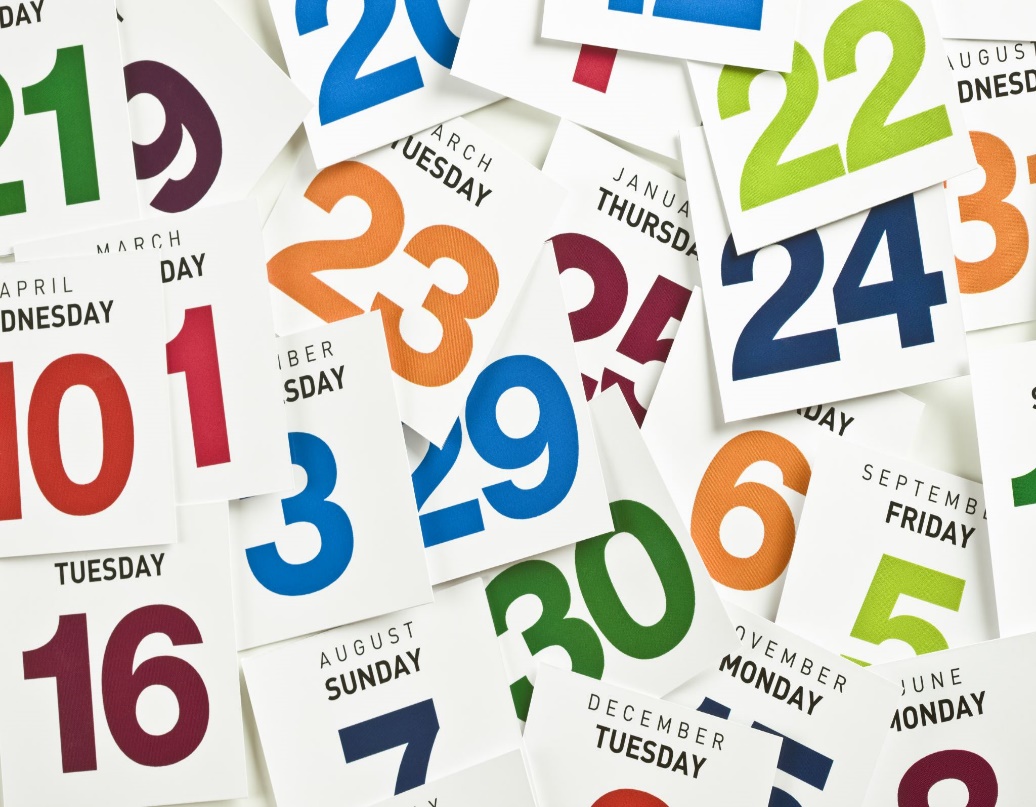     What’s Happening:    What’s Happening:    What’s Happening:    What’s Happening:    What’s Happening:PTO Meeting! The next meeting is scheduled for Tuesday, November 14, 2023, at 6:30 PM.  Come meet us in the cafeteria as we discuss school events. This is a great opportunity to meet other people who love Kettle Lake and also to hear about upcoming events at Kettle Lake. PTO Meeting! The next meeting is scheduled for Tuesday, November 14, 2023, at 6:30 PM.  Come meet us in the cafeteria as we discuss school events. This is a great opportunity to meet other people who love Kettle Lake and also to hear about upcoming events at Kettle Lake. PTO Meeting! The next meeting is scheduled for Tuesday, November 14, 2023, at 6:30 PM.  Come meet us in the cafeteria as we discuss school events. This is a great opportunity to meet other people who love Kettle Lake and also to hear about upcoming events at Kettle Lake. PTO Meeting! The next meeting is scheduled for Tuesday, November 14, 2023, at 6:30 PM.  Come meet us in the cafeteria as we discuss school events. This is a great opportunity to meet other people who love Kettle Lake and also to hear about upcoming events at Kettle Lake. PTO Meeting! The next meeting is scheduled for Tuesday, November 14, 2023, at 6:30 PM.  Come meet us in the cafeteria as we discuss school events. This is a great opportunity to meet other people who love Kettle Lake and also to hear about upcoming events at Kettle Lake. PTO Meeting! The next meeting is scheduled for Tuesday, November 14, 2023, at 6:30 PM.  Come meet us in the cafeteria as we discuss school events. This is a great opportunity to meet other people who love Kettle Lake and also to hear about upcoming events at Kettle Lake. WALK-A-THONFriday, September 29, 2023Our 19th annual Walk-A-thon is quickly approaching! This PTO-sponsored event is our MAIN fundraiser of the year andhelps to cover many activities for student and other school needs.Parents and other family members are invited to join their child(ren) for the Walk-a-thon. Walking times are:8:55am-9:25am Kindergarten9:30am-10:00am 1st Grade10:05am-10:35am 3rd Grade10:40am-11:10am 2nd Grade11:15am-11:45am 4th GradeThis year we have decided to Streamline our Walk-A-Thon fundraising & we are so EXCITED to use 99Pledges platform for online donations! Each child has their own individual link that can be found at www.99pledges.com/fund/kettlelake.Simply search your child’s name!MORE INFORMATION AND THE PLEDGE FORM HAS BEEN SENT HOME WITH YOUR CHILD.  IT CAN ALSO BE FOUND ON THE PTO WEBSITE!WALK-A-THONFriday, September 29, 2023Our 19th annual Walk-A-thon is quickly approaching! This PTO-sponsored event is our MAIN fundraiser of the year andhelps to cover many activities for student and other school needs.Parents and other family members are invited to join their child(ren) for the Walk-a-thon. Walking times are:8:55am-9:25am Kindergarten9:30am-10:00am 1st Grade10:05am-10:35am 3rd Grade10:40am-11:10am 2nd Grade11:15am-11:45am 4th GradeThis year we have decided to Streamline our Walk-A-Thon fundraising & we are so EXCITED to use 99Pledges platform for online donations! Each child has their own individual link that can be found at www.99pledges.com/fund/kettlelake.Simply search your child’s name!MORE INFORMATION AND THE PLEDGE FORM HAS BEEN SENT HOME WITH YOUR CHILD.  IT CAN ALSO BE FOUND ON THE PTO WEBSITE!WALK-A-THONFriday, September 29, 2023Our 19th annual Walk-A-thon is quickly approaching! This PTO-sponsored event is our MAIN fundraiser of the year andhelps to cover many activities for student and other school needs.Parents and other family members are invited to join their child(ren) for the Walk-a-thon. Walking times are:8:55am-9:25am Kindergarten9:30am-10:00am 1st Grade10:05am-10:35am 3rd Grade10:40am-11:10am 2nd Grade11:15am-11:45am 4th GradeThis year we have decided to Streamline our Walk-A-Thon fundraising & we are so EXCITED to use 99Pledges platform for online donations! Each child has their own individual link that can be found at www.99pledges.com/fund/kettlelake.Simply search your child’s name!MORE INFORMATION AND THE PLEDGE FORM HAS BEEN SENT HOME WITH YOUR CHILD.  IT CAN ALSO BE FOUND ON THE PTO WEBSITE!BOOK FAIRTuesday, October 10th and Thursday, October 12thJoin us for family shopping during conferences on October 10th and October 12th from 3:30 – 7:30pm.  The kiddos will also be able to come in during recess on Friday, October 13th. Book Fair closes at 1pm!The Book Fair is the only fundraiser for the Kettle Lake Library!! All purchases through the Book Fair benefit our school – we get 50% of ALL sales in scholastic dollars! Thanks for supporting our kids! Happy reading!BOOK FAIR WEBSITEIf you have any questions, please reach out to us (kellidgard@gmail.com). PTO VOLUNTEER OPPORTUNITIESThere are a few events/activities that need a parent volunteer!  Please reach out to us at the Kettle Lake PTO email account (kettlelakepto@gmailcom) if you are interested in learning more about these opportunities:Ladies and Loved Ones Dance (Kettle Lake representatives to join existing committee)Talent Show (3rd and 4th grade bi-annual event)Spirit Wear Sale (Shadow with Amanda for a year!)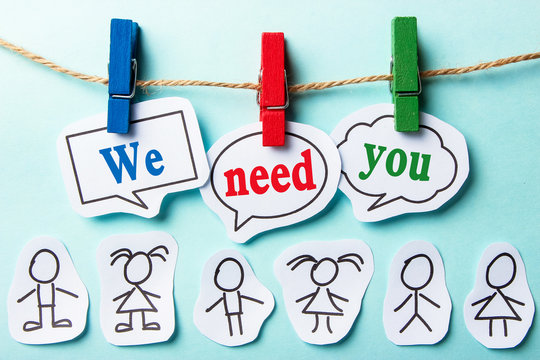 